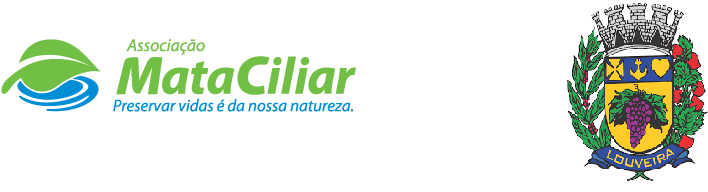 RELATÓRIO TÉCNICO PERÍODO DE 21/02/2021 a 20/03/2021Fauna Silvestre recebida pelo CRAS - AMC proveniente do Município de LOUVEIRA.Data: ___/____/____				Assinatura:_______________RGDATA DE ENTRADANOME POPULARNOME CIENTÍFICO3095922/02/2021Periquitão maracanãPsittacara leucophthalmus3096522/02/2021Ouriço cacheiroSphiggurus villosus3103027/02/2021Periquitão maracanãPsittacara leucophthalmus3103127/02/2021Periquitão maracanãPsittacara leucophthalmus3109703/03/2021Periquitão maracanãPsittacara leucophthalmus3111904/03/2021Periquitão maracanãPsittacara leucophthalmus3112004/03/2021Periquitão maracanãPsittacara leucophthalmus3114105/03/2021Periquitão maracanãPsittacara leucophthalmus3114205/03/2021Periquitão maracanãPsittacara leucophthalmus3223208/03/2021Gambá orelha pretaDidelphis aurita3225809/03/2021RolinhaColumbina talpacoti3227310/03/2021Marreco piadeiraDendrocygna viduata3227410/03/2021Marreco piadeiraDendrocygna viduata3227510/03/2021Marreco piadeiraDendrocygna viduata3233516/03/2021JabutiChelonoidis carbonaria3233616/03/2021Periquitão maracanãPsittacara leucophthalmus3233917/03/2021Periquitão maracanãPsittacara leucophthalmus3234217/03/2021VeadoMazama gouazoubiraTOTAL18 ANIMAIS18 ANIMAIS18 ANIMAIS